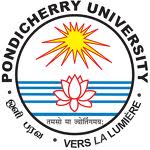 Vacancy Status for M. Sc., Marine Biology, Port Blair Campus as on 29.06.2017There are only two (2) number of vacancies available in the Ladies Hostel.Jayant Kumar MishraCategory Number of seatsFilledVacantGeneral241113OBC140707SC80107ST404NILPH202Total 522329